LA VILLE DE LAGNY SUR MARNE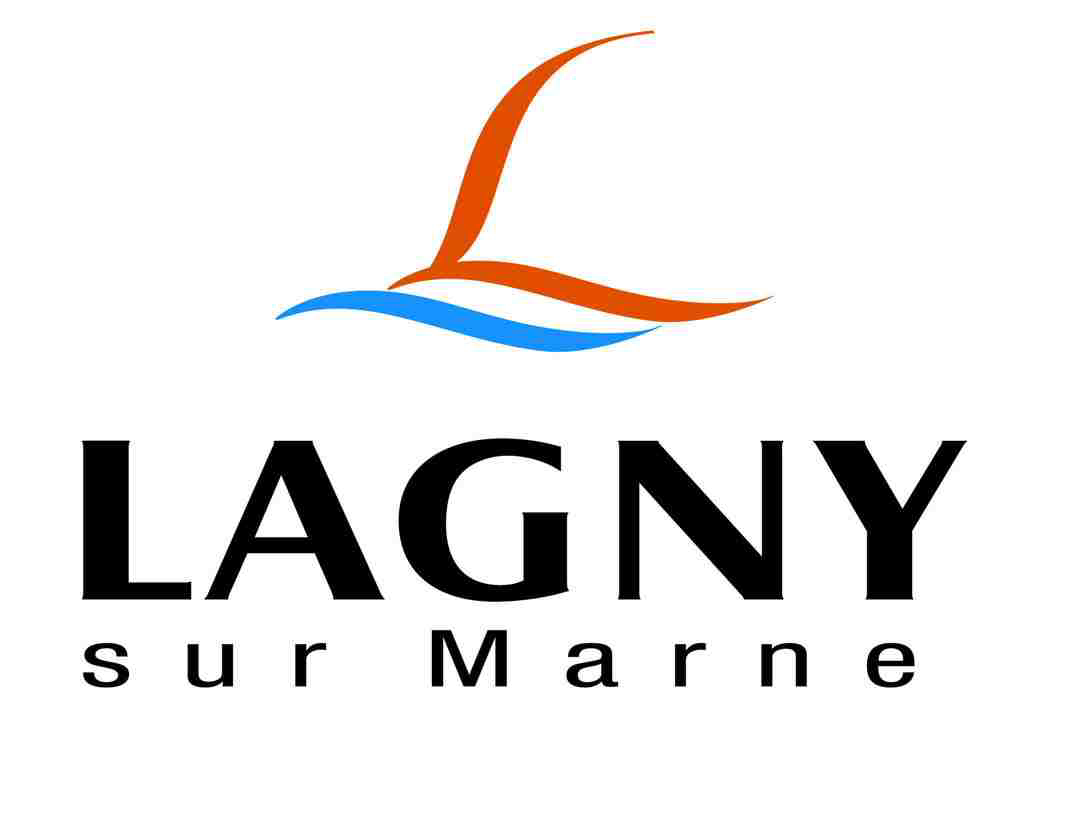 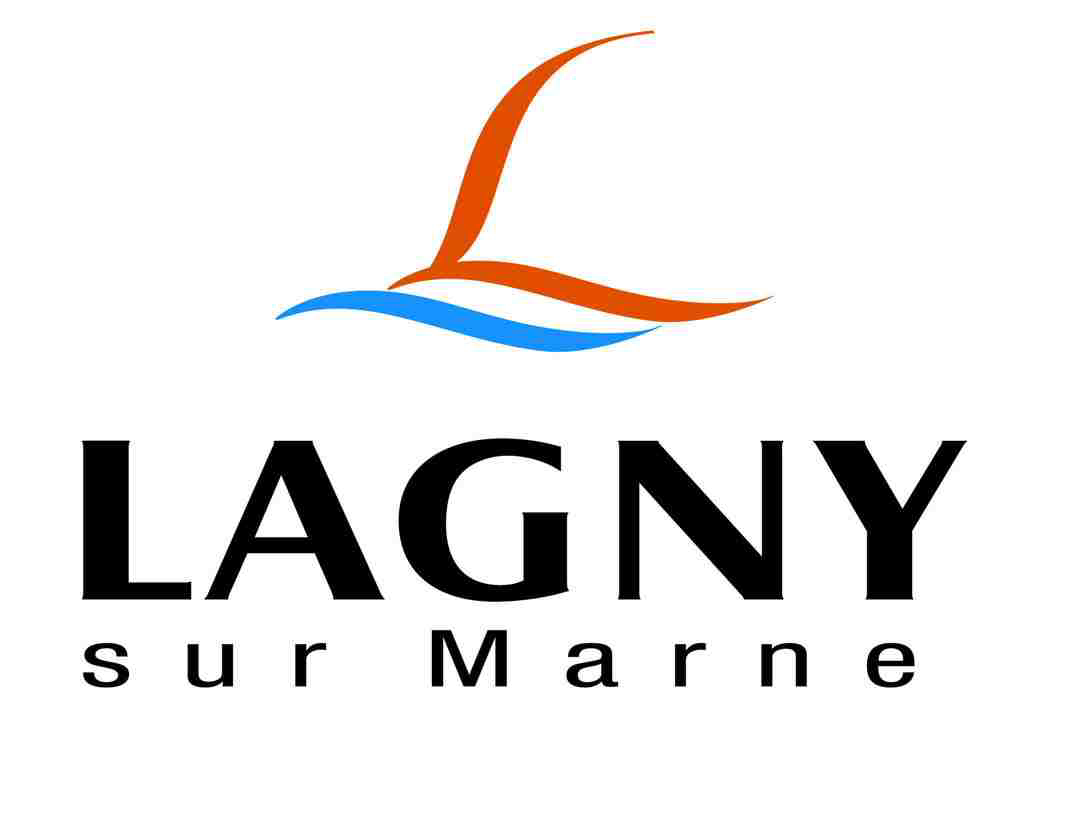 RECRUTEUN GARDIEN DE POLICE MUNICIPALE (H/F) EXPERIMENTETitulaire du Concours territorial Filière Police Municipale UNIQUEMENTVoie statutaire – Catégorie CContexte La Ville de Lagny-sur-Marne a fait le choix d'un positionnement très volontaire dans le domaine de la sécurité et de la prévention, qui passe par le développement de sa Police Municipale et le redéploiement  de ses missions.Actuellement constituée de 12 agents, les effectifs augmentent afin de constituer une Police Municipale armée .en capacité d'assurer la prévention et la sécurité dans tous les quartiers de cette ville de 20.000 habitants, les moyens mis à disposition ont déjà été renforcés et continueront à l'être.Sous l'autorité du responsable du service de Police municipale, en lien étroit avec l'élu chargé de la sécurité, vos missions seront les suivantes :Assurer une prévention de proximité :Ilotage en centre- ville et dans tous les quartiersProtection des biens et des personnesSurveillance du marchéBrigade VTTOpération Tranquillité VacancesPrésence aux manifestations Relever les infractions à la loi et aux arrêtés :Faire appliquer les arrêtés relatifs aux pouvoirs de police du Maire et aux dispositions réglementaires légalesRépression des atteintes aux biens et aux personnes et aux infractions aux lois en vigueur (interpellations)Réprimer le stationnement gênantRéaliser des contrôles routiersProcéder aux enlèvements de véhicules Missions complémentaires :Rédaction des mains courantes et rapports d'activitéAssurer une collaboration de qualité avec les partenaires locaux, notamment la Police nationale Profil recherché :Titulaire du grade de gardien de police municipale, vous êtes assermenté(e) et disposez d'une expérience confirméeVous avez de très bonnes connaissances de la législation et de la réglementation en vigueur (code de la route, code pénal ..)Rigoureux, respectueux, volontaire, discret, disponible, vous avez le sens du devoir et du service publicVous  aimez travailler en équipe, vous appréciez le dialogue avec la population, vous savez maitriser vos réactionsVous utilisez avec aisance l'outil informatique et possédez de bonnes capacités rédactionnellesVous êtes en bonne condition physique et possédez le permis BRémunération statutaire + Régime indemnitaire + Prime annuelle + Amicale du personnelSi vous souhaitez participer à la construction de la nouvelle Police municipale de Lagny-sur-Marne, n'hésitez pas à nous envoyer votre lettre de motivation manuscrite et votre CV.Monsieur le Maire de Lagny sur Marne2, place de l'Hôtel de Ville77400 Lagny-sur-MarneOu par courriel : recrutement@lagny-sur-marne.fr